Сумська міська радаVIII СКЛИКАННЯ ХХХVI СЕСІЯРІШЕННЯЗ метою вжиття невідкладних заходів із посилення рівня фізичного захисту об’єкту критичної інфраструктури – Сумської ТЕЦ, враховуючи наказ Міністерства розвитку громад та територій України від 07.09.2022 № 167 «Про затвердження секторального переліку об'єктів критичної інфраструктури за типом основної послуги», рішення виконавчого комітету Сумської міської ради від 08.12.2022 № 549 «Про виділення коштів з резервного фонду бюджету Сумської міської територіальної громади на 2022 рік», лист Товариства з обмеженою відповідальністю «Сумитеплоенерго» від 22.11.2022 № 4643, керуючись пунктом 30 частини 1 статті 26 Закону України «Про місцеве самоврядування в Україні», статтею 30 Закону України «Про критичну інфраструктуру», Законом України «Про державну допомогу суб’єктам господарювання», Сумська міська радаВИРІШИЛА:1. 	Надати допомогу у формі будівельних матеріалів Товариству з обмеженою відповідальністю «Сумитеплоенерго» для вжиття заходів щодо захисту об’єкту критичної інфраструктури від ракетних ударів (бомбардувань, обстрілів тощо) згідно з додатком до цього рішення.2.	 Департаменту інфраструктури міста Сумської міської ради                  (Олександр ЖУРБА) здійснити передачу будівельних матеріалів, зазначених в пункті 1 цього рішення, шляхом оформлення відповідного акту приймання-передачі.3.	ТОВ «Сумитеплоенерго» (Дмитро ВАСЮНІН) надати інформацію про вжиті заходи щодо захисту об’єкту критичної інфраструктури - Сумської ТЕЦ з використанням будівельних матеріалів, зазначених в пункті 1 цього рішення.4. Організацію виконання даного рішення покласти на заступника міського голови згідно з розподілом обов’язків.Сумський міський голова                                                           Олександр ЛИСЕНКОВиконавець: Олександр ЖУРБАСумський міський голова                                                     Олександр ЛИСЕНКОВиконавець: Олександр ЖУРБА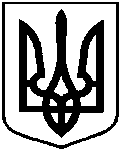 від 25 січня 2023 року № 3416-МРм. СумиПро передачу будівельних матеріалів  Товариству з обмеженою відповідальністю «Сумитеплоенерго»                    Додаток до рішення Сумської міської ради«Про передачу будівельних матеріалів Товариству з обмеженою відповідальністю «Сумитеплоенерго»від 25 січня 2023 року № 3416-МР№ з/пНайменування майнаОдиниця виміруКількістьВартість, грн.1Фундаментний блок ФБС 24.4.6 ДСТУ Б.В. 2.6.-108:2010шт.389683 574,142Модульний блок лего 160.40.40шт.1015 740,003Модульний блок лего 160.40.80шт.1026 000,004Модульний блок лего 160.80.40шт.1846 800,005Модульний блок лего 160.80.80шт.725 382,006Пісок природний (будівельний ) ДСТУ Б.В. 2.7.-32-95т.15052 500,00Всього:849 996,14